NAGYKOVÁCSI NAGYKÖZSÉG ÖNKORMÁNYZATÜGYRENDI, ÖSSZEFÉRHETETLENSÉGI, JOGI ÉS KÜLSŐ KAPCSOLATOK BIZOTTSÁGELNÖKEMEGHÍVÓ Nagykovácsi Nagyközség ÖnkormányzatánakÜgyrendi, összeférhetetlenségi, jogi és külső kapcsolatok bizottságiüléséreAz ülés helye: 		Öregiskola Közösségi Ház és KönyvtárIdőpontja: 		2018. szeptember 19. (szerda) 8 óra Napirend: Az önkormányzat 2018. évi költségvetéséről szóló 4/2018. (II. 23.) önkormányzati rendeletének 2. sz. módosítása E – 82Előterjesztő: Kiszelné Mohos Katalin polgármesterElőadó: Perlaki Zoltán gazdasági vezetőTárgyalja: PB, ÜBDöntés a Nagykovácsi Nagyközség területén végzett hulladékgazdálkodási közszolgáltatásról valamint a közterületek tisztántartásáról szóló 7/2014. (VI. 26.) önkormányzati rendelet módosításáról E – 93Előterjesztő: Kiszelné Mohos Katalin polgármesterElőadó: dr. Halmosi-Rokaj Odett aljegyzőTárgyalja: ÜBA 4. háziorvosi körzet létrehozásával kapcsolatos rendelet-módosítás és döntések E – 84Előterjesztő: Kiszelné Mohos Katalin polgármesterElőadó: Grégerné Papp Ildikó osztályvezetőTárgyalja: EÜB, ÜBA személyes gondoskodást nyújtó gyermekjóléti alapellátásokról és térítési díjairól szóló 8/2015. (IV. 23.) rendelet módosítása, a Lenvirág Bölcsőde és Védőnői Szolgálat szakmai dokumentumainak jóváhagyása E – 85Előterjesztő: Kiszelné Mohos Katalin polgármesterElőadó: Grégerné Papp Ildikó osztályvezetőTárgyalja: EÜB, ÜBNagykovácsi, 2018. szeptember 13.Bánóczi Margit sk.  bizottsági elnök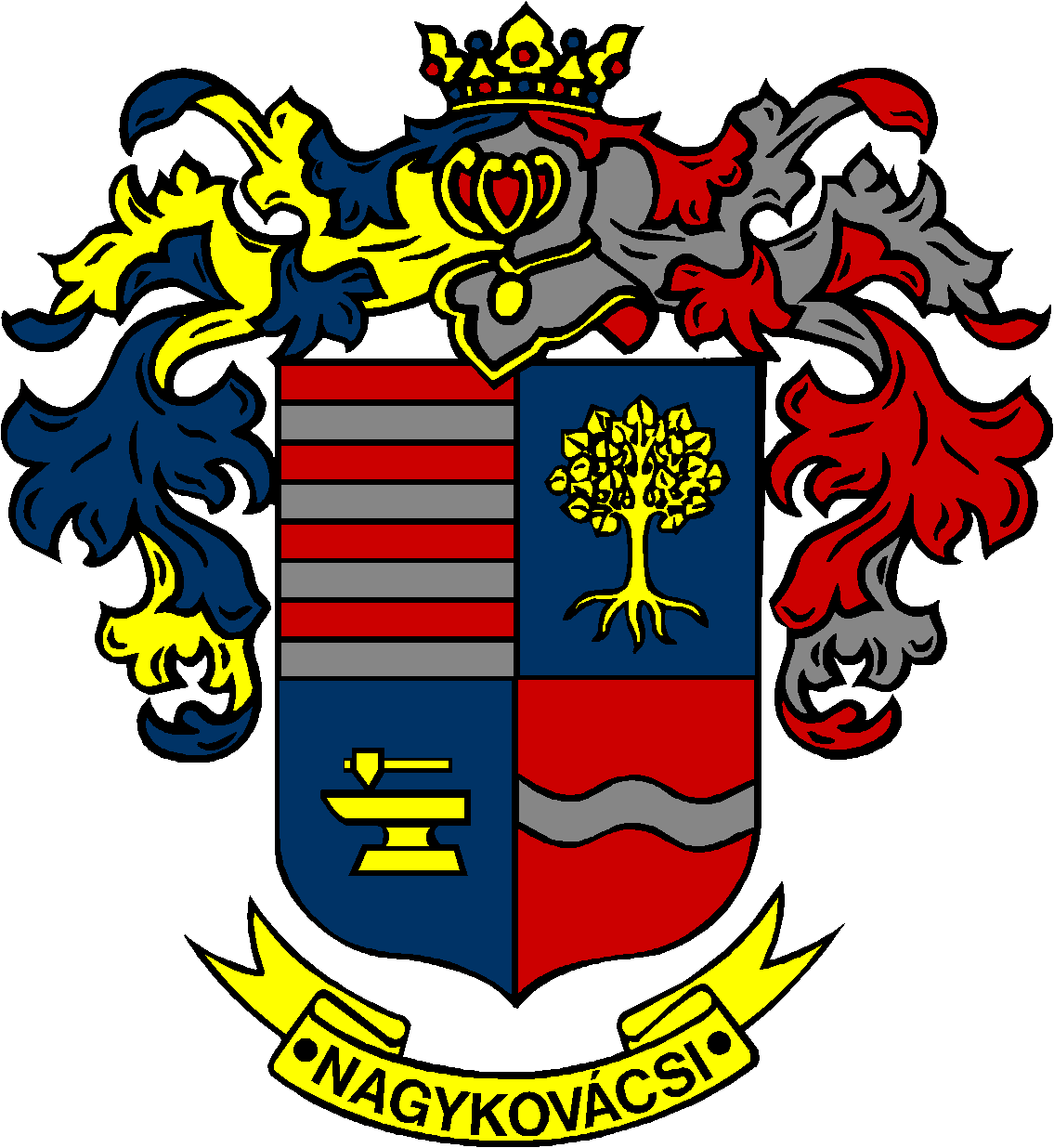 